Порядок уведомления представителя нанимателя (работодателя) о фактах обращения в целях склонения работника  ОБГУК «Челябинский государственный  музей изобразительных искусств» к совершению коррупционных правонарушенийПорядок уведомления представителя нанимателя (работодателя) о фактах обращения в целях склонения работника  ОБГУК «Челябинский государственный  музей изобразительных искусств» к совершению коррупционных правонарушений (далее именуется - Порядок) разработан в соответствии с пунктом 5 статьи 9 Федерального закона от 25 декабря 2008 года N 273-ФЗ "О противодействии коррупции" (далее именуется - Закон) и определяет перечень сведений, содержащихся в уведомлении, порядок регистрации уведомления и мероприятия по организации проверки этих сведений.2. Во всех случаях обращения к работнику ОБГУК «Челябинский государственный  музей изобразительных искусств» каких-либо лиц в целях склонения его к совершению коррупционных правонарушений работник обязан уведомить о данных фактах представителя нанимателя (работодателя) по форме согласно приложению 1 к настоящему Порядку.3. Уведомление о фактах обращения в целях склонения работника к совершению коррупционных правонарушений является служебной информацией ограниченного распространения.Регистрация уведомления о фактах обращения в целях склонения работника к совершению коррупционных правонарушений осуществляется уполномоченным сотрудником в журнале по форме согласно приложению 2 к настоящему Порядку с проставлением на оригинале уведомления грифа "Для служебного пользования".4. После регистрации уведомление о фактах обращения в целях склонения работника к совершению коррупционных правонарушений передается по решению представителя нанимателя (работодателя) в порядке, установленном для работы с документами "Для служебного пользования", для комиссионного рассмотрения.5. Мероприятия по организации проверки сведений, содержащихся в уведомлении о фактах обращения в целях склонения работника к совершению коррупционных правонарушений проводятся по решению представителя нанимателя (работодателя) комиссией по рассмотрению фактов обращения в целях склонения работника к совершению коррупционных правонарушений (далее именуется - Комиссия).6. Комиссии устанавливается представителем нанимателя (работодателя) отдельным приказом по каждому факту обращения, в котором устанавливается порядок ее образования и деятельности.7. Результаты проверки сведений, содержащихся в уведомлении о фактах обращения в целях склонения работника к совершению коррупционных правонарушений, оформляются протоколом заседания Комиссии и доводятся до сведения представителя нанимателя (работодателя) и персонально под роспись работника, подавшего уведомление, с предложениями по снижению коррупционной нагрузки в случаях ее выявления.Ответственный за профилактику коррупционных правонарушений в целях противодействия коррупции в ОБГУК «Челябинский государственный музей изобразительных искусств» - начальник инженерно-эксплуатационной службы Жалалов М.С.  Приложение 1. Уведомление В соответствии со статьей 9 Федерального закона от 25 декабря 2008 года № 273-ФЗ "О противодействии коррупции" я настоящим уведомляю об обращении ко мне  "__" _________ 2019 г. гражданина (гражданки) _______________________
(Ф.И.О.)
в целях склонения меня к совершению коррупционных правонарушений, а именно
____________________________________________________________________
___________________________________________________________________
(перечислить в чем выражается склонение к коррупционным правонарушениям)
подпись ____________дата ________Приложение 2. ЖУРНАЛ УЧЕТА УВЕДОМЛЕНИЙо фактах обращения в целях склонения работника ОБГУК «Челябинский государственный  музей изобразительных искусств» к совершению коррупционных правонарушенийУтвержден
приказом директора ОБГУК «Челябинский государственный  музей изобразительных искусств»
от 01 апреля 2019 года № 2/КР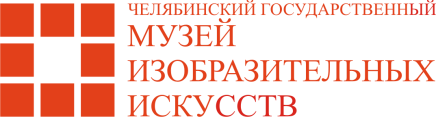 Директору ОГБУК «Челябинский государственный музей изобразительных искусств»С.О. Ткаченкоот старшего научного сотрудника Петрова Петра Алексеевича.N п/п Уведомление Уведомление Ф.И.О., должность лица, подавшего уведомление Наименование структурного подразделения Примечание N дата 